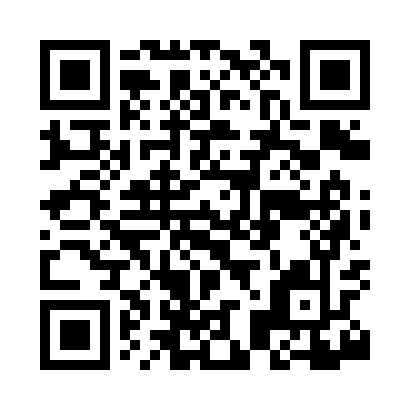 Prayer times for Massie, Nevada, USAMon 1 Jul 2024 - Wed 31 Jul 2024High Latitude Method: Angle Based RulePrayer Calculation Method: Islamic Society of North AmericaAsar Calculation Method: ShafiPrayer times provided by https://www.salahtimes.comDateDayFajrSunriseDhuhrAsrMaghribIsha1Mon3:575:321:004:588:2710:032Tue3:575:331:004:588:2710:033Wed3:585:341:004:588:2710:024Thu3:595:341:014:588:2710:025Fri4:005:351:014:588:2610:016Sat4:005:351:014:588:2610:017Sun4:015:361:014:588:2610:008Mon4:025:371:014:588:2610:009Tue4:035:371:014:588:259:5910Wed4:045:381:014:588:259:5811Thu4:055:391:024:588:249:5812Fri4:065:391:024:588:249:5713Sat4:075:401:024:588:239:5614Sun4:085:411:024:588:239:5515Mon4:095:411:024:588:229:5416Tue4:105:421:024:588:229:5317Wed4:115:431:024:588:219:5218Thu4:125:441:024:588:209:5119Fri4:145:451:024:588:209:5020Sat4:155:451:024:588:199:4921Sun4:165:461:024:588:189:4822Mon4:175:471:024:578:179:4723Tue4:185:481:024:578:179:4624Wed4:195:491:024:578:169:4525Thu4:215:501:024:578:159:4426Fri4:225:511:024:578:149:4227Sat4:235:511:024:568:139:4128Sun4:245:521:024:568:129:4029Mon4:265:531:024:568:119:3830Tue4:275:541:024:568:109:3731Wed4:285:551:024:558:099:36